         ПРОЕКТ № 668 від   21.10.2021р.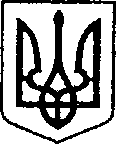       УКРАЇНА						ЧЕРНІГІВСЬКА ОБЛАСТЬ	ПроектН І Ж И Н С Ь К А    М І С Ь К А    Р А Д А   сесія VIII скликанняР І Ш Е Н Н ЯВід  		             2021 року		м. Ніжин	                            №Відповідно до статей 25, 26, 42, 59, 60 Закону України “Про місцеве самоврядування в Україні”, Земельного кодексу України, Закону України “Про оренду землі”, Регламентy Ніжинської міської ради Чернігівської області затвердженого рішенням Ніжинської міської ради Чернігівської області від 27 листопада 2020 року №3-2/2020 (із змінами), розглянувши клопотання фізичної особи, міська рада вирішила:1. Надати дозвіл фізичній особі Івашину Вячеславу Анатолійовичу  на забудову (будівництво) земельної ділянки комунальної власності площею 0,1416 га за адресою: м.Ніжин, вул. Шевченка, 124-А кадастровий номер 7410400000:04:022:0122, земельна ділянка у користуванні на умовах оренди відповідно до договору оренди від 03 жовтня 2007 р. внесеного до Державного реєстру речових прав на нерухоме майно 02 грудня 2015 року номер запису про інше речове право: 12406869.2. Начальнику управління комунального майна та земельних відносин Ніжинської міської ради Онокало І.А. забезпечити оприлюднення даного рішення на сайті протягом п`яти робочих днів після його прийняття.3. Організацію виконання даного рішення покласти на першого заступника міського голови з питань діяльності виконавчих органів ради Вовченка Ф.І. та управління комунального майна та земельних відносин Ніжинської міської ради.4. Контроль за виконанням даного рішення покласти на постійну комісію міської ради з питань регулювання земельних відносин, архітектури, будівництва та охорони навколишнього середовища Глотка В.В.Міський голова	    				 	  	Олександр КОДОЛАПодає:Начальник управління комунального майна			та земельних відносин						Ірина ОНОКАЛО  Погоджує:Секретар міської ради						Юрій ХОМЕНКОПерший заступник міського голови                                               з питань діяльності виконавчих органів ради                                                                      Федір ВОВЧЕНКОНачальник відділу містобудуваннята архітектури, головний архітектор 			Вікторія  МИРОНЕНКОНачальник управління культури і туризмуНіжинської міської ради                                                  Тетяна БАССАКНачальник відділу юридично-кадровогоЗабезпечення							 Вʹячеслав ЛЕГАГоловний спеціаліст – юрист відділу Бухгалтерського обліку, звітності та правового забезпечення управлінні комунального майна та земельних відносин Ніжинської міської ради					Сергій САВЧЕНКОПостійна комісія міської ради з питань регулювання земельних відносин, архітектури, будівництва та охорони навколишнього середовища			Вячеслав  ГЛОТКОГолова депутатської  комісіїз питань регламенту, законності, охорони прав і свобод громадян, запобігання корупції, адміністративно-територіального устрою, депутатської діяльності та етики				Валерій САЛОГУБПояснювальна запискадо проекту рішення Ніжинської міської ради « Про надання дозволу на забудову земельної ділянки комунальної власності, яка перебуває у користуванні на умовах оренди» (№668 від  21.10.2021р.).Даний проект рішення підготовлено відповідно до статей 25, 26, 42, 59, 60 Закону України “Про місцеве самоврядування в Україні”, Земельного кодексу України, Закону України “Про оренду землі”, Регламентy Ніжинської міської ради Чернігівської області затвердженого рішенням Ніжинської міської ради Чернігівської області від 27 листопада 2020 року №3-2/2020 (із змінами), розглянувши клопотання фізичної особи.Відповідальна особа за підготовку даного проекту рішення – начальник відділу земельних відносин Яковенко В.В.Надання згоди на будівництво об’єкту інфраструктури для забезпечення використання земельної ділянки за її цільовим призначенням та розширенням  сфери послуг для населення пояснюється: наявністю великої кількості торгових закладів при недостатній кількості місць обслуговування транспортних засобів  в даному районі та зумовлює необхідність прийняття даного рішення  направленого на підвищення рівня благоустрою. Начальник управління комунального майна						                    та земельних відносин                                                                 Ірина ОНОКАЛО Про надання дозволу на забудову земельної ділянки комунальної власності, яка перебуває у користуванні на умовах оренди